Результаты ЕГЭ – 2016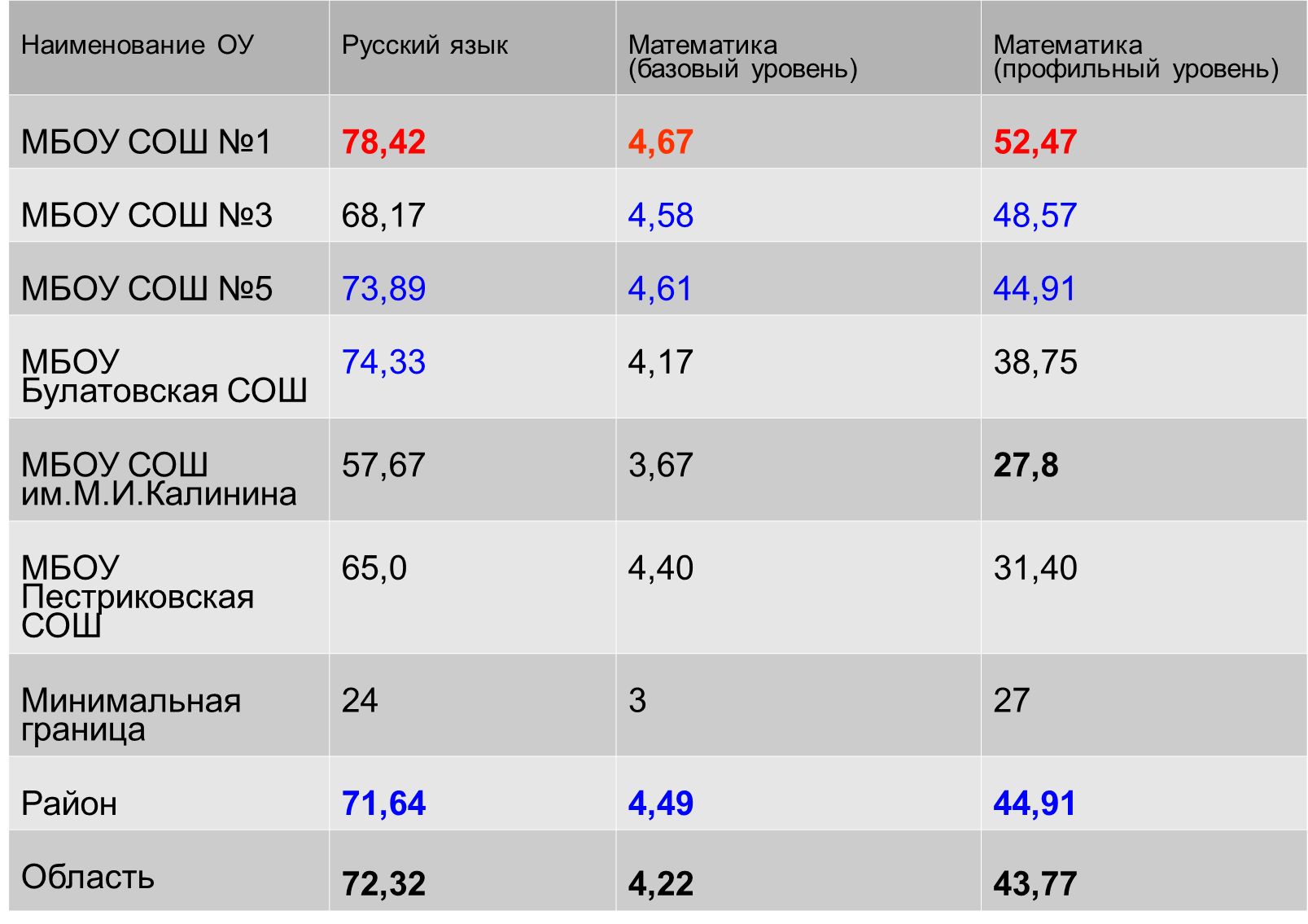 